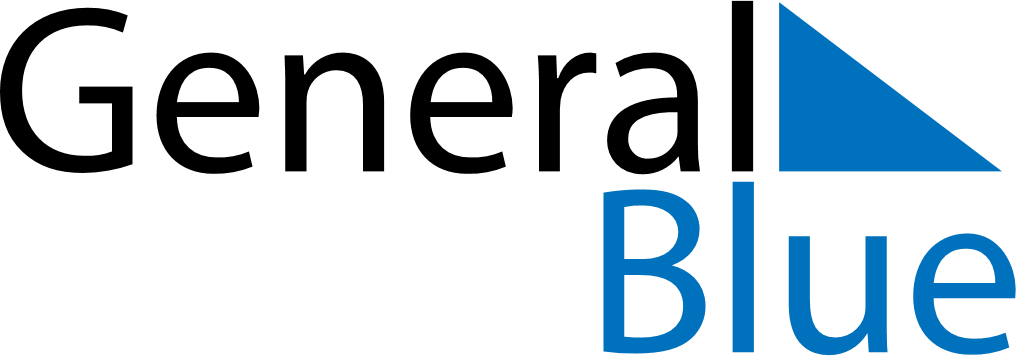 January 2022January 2022January 2022BeninBeninSundayMondayTuesdayWednesdayThursdayFridaySaturday1New Year’s Day23456789101112131415Fête du Vodoun16171819202122232425262728293031